Рекомендации по профилактики новой коронавирусной инфекции (COVID- 19) среди работников.Работодателям рекомендуется обеспечить:при входе работников в организацию (предприятие) возможность обработки рук кожными антисептиками, предназначенными для этих целей (в том числе с помощью установленных дозаторов), или дезинфицирующими салфетками с установлением контроля за соблюдением этой гигиенической процедуры; контроль температуры тела работников при входе работников в организацию (предприятие), и в течение рабочего дня (по показаниям), с применением аппаратов для измерения температуры тела бесконтактным или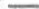 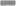 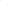 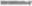 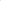 контактным способом (электронные, инфракрасные термометры, переносные тепловизоры) с обязательным отстранением от нахождения на рабочем месте лиц с повышенной температурой тела и с признаками инфекционного заболевания;— контроль вызова работником врача для оказания первичной медицинской помощи заболевшему на дому;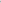 — контроль соблюдения самоизоляции работников на дому на установленный срок (14 дней) при возвращении их из стран, где зарегистрированы случаи новой коронавирусной инфекции (COVID-19);  информирование работников о необходимости соблюдения правил личной и общественной гигиены: режима регулярного мытья рук с мылом или обработки кожными антисептиками - в течение всего рабочего дня, после каждого посещения туалета; качественную уборку помещений с применением дезинфицирующих средств вирулицидного действия, уделив особое внимание дезинфекции дверных ручек, выключателей, поручней, перил, контактных поверхностей (столов и стульев работников, орг.техники), мест общего пользования (комнаты приема пищи, отдыха, туалетных комнат, комнаты и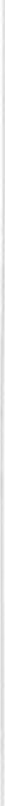 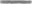 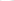 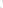 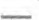 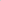 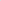 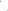 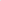 оборудования для занятия спортом и т.п.), во всех помещениях - с кратностью обработки каждые 2 часа;  наличие в организации не менее чем пятидневного запаса дезинфицирующих средств для уборки помещений и обработки рук сотрудников, средств индивидуальной защиты органов дыхания на случай выявления лиц с признаками инфекционного заболевания (маски, респираторы);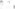 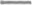 — регулярное (каждые 2 часа) проветривание рабочих помещений;  применение в рабочих помещениях бактерицидных ламп, рециркуляторов воздуха с целью регулярного обеззараживания воздуха (по возможности).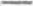 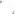 Методические рекомендации по режиму труда органов государственной власти, органов местного самоуправления и организацийс участием государства.1. Общие положения1 Настоящие методические рекомендации разработаны Министерством труда и социальной защиты Российской Федерации в целяхорганизации режимов труда органов государственной власти, органов местного самоуправления и организаций с участием государства в связи с необходимостью принятия мер по нераспространению новой коронавирусной инфекции (2019-ncoV).12. Настоящие методические рекомендации распространяются на федеральных государственных гражданских служащих федеральных органов государственной власти, государственных гражданских служащих органов государственной власти субъектов Российской Федерации, муниципальных служащих органов местного самоуправления муниципальных образований, работников государственных корпораций, публично-правовых компаний, государственных компаний, хозяйственных обществ, более пятидесяти процентов акций (долей) в уставном капитале которых находится в государственной собственности или муниципальной собственности, государственных внебюджетных фондов Российской Федерации; территориальныхфондов обязательного медицинского страхования, государственных и муниципальных учреждений, государственных и муниципальных предприятий, иных организаций, СОЗдщННЫХ Российской Федерацией на основании федеральных законов, организаций, создаваемых для ВЫПОЛНеНИЯ задач, поставленных перед федеральными государственными органами (далее соответственно, орган, организация, представитель нанимателя (работодатель), гражданский служащий, муниципальный служащий, работник).П. Рекомендации органам и организациям2.1. Органам и организациям рекомендуется: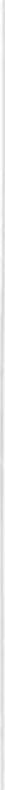 обеспечить отмену загранкомандировок, за исключением загранкомандировок, носящих неотложный характер и (или) организованных во исполнение поручений Президента Российской Федерации и Правительства Российской Федерации и (или) в целях обеспечения безопасности страну, а также рекомендовать гражданским служащим, муниципальным служащим, работникам воздержаться от всех поездок в страны с неблагоприятной обстановкой, связанной с распространением новой коронавирусной инфекции (2019-nCoV), есјш они не вызваны крайней необходимостью; максимально сократить количество проводимых массовыхмероприятий, в том числе  деловых (межведомственных, рабочих совещаний,заседаний, конференций и т.п.), спортивных, культурных и развлекательных, и, по возможности, проводить их в видеоформате или без участников, допуская возможносљ проведения только чрезвычайно ВоКНЬЖ и неотложных мероприятий; временно ограничить личный прием граждан, пришедшим на личный прием, рекомендовать обращаться в письменной форме, разместить данную информацию на стендах, официальных сайтах; обеспечить оптимальный режим рабочего (служебного) времена и времени отдыха гражданских служащих, муниципальных служащие иработников, предусматривающий при наличии такой возможности следующие меры: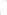 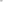 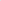 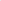 гибкий график прибытия/убытия на рабочее (служебное) место, позволяющий избежать скопления гражданских служащих, муниципальныхслужащих и работников в органе (организации); специальный режим посещения органа и организации,предусматривающтй использование в приоритетном порядке электронного документооборота и технические средства связи для обеспечения служебного взаимодействия и минимизацию доступа в орган и организацию лиц, чьяпрофессиональная деятельность не связана с исполнением функций органа и организации;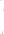 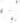 не допускать к работе гражданских служащих, муниципальных (служащих, работников с признаками респираторного заболевания (организовать входную термометрию), руководствуясь действующим законодательством; обязать отстраненного гражданского служащего, муниципального служащего, работника вызвать врача и по итогам проинформировать своего непосредственного руководителя о результатах, в дальнейшем в ежедневном режиме по возможности информировать о своем состоянии здоровья и местонахождении; соблюдать установленные требования к условиям труда, обеспечивая достаточную циркуляцию воздуха. Обеспечить гражданских служащих, муниципальных служащих, работников в достаточном количестве и постоянной доступности средствами для дезинфекции рук; исключить использование в служебных помещениях системкондиционирования и технических систем вентиляции; организовать соблюдение гражданскими служащими, муниципальными служащими, работниками правил птиены, предоставляя им советы о том, как избежать распространения микробов на рабочем месте; во избежание скопления большого количества гражданских служащих, муниципальных служащих, работников в столовых увеличить период их работы и установить график их посещения в обеденный перерыв. В столовых кратно увеличить влажную уборку с применением антисептиков, обеспечить использование бактерицидных ламп. По возможности организовать в столовых режим приема пищи на вынос и использование одноразовой посуды,предусмотрегь выделенные места для приема пищи (в случае отсутствия столовых); организовать, по возможности, проведение 1 раз в сутки качественной уборки с проведением дезинфекции дверных ручек, выключателей, поручней, перил, мест общего пользования, а также проводить дезинфекцию воздуха (рециркуляторы воздуха, УФ-облучатели бактерицидные); применять преимущественно машинный способ обработки посуды,используемой в процессе организации питания, в его отсутствие — применятьручной способ с использованием дезинфицирующих средств в соотвегсгвии стребованиями санитарного законодательства. \ 2.2. Органам рекомендуется применять дистанционный формат исполнения должностных обязанностей гражданских и муниципальных служащих при подготовке документов в электронном виде при наличии соответствующих организационно-технических возможностей, включая соблюдение безопасности и наличие сетевого доступа к используемые в работе приложениям.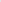 2.3. Представителям нанимателя (работодателям) рекомендуется обеспечить измерение температуры тела гражданских служащих, муниципальных служащих, работников на рабочих местах с обязательным отстранением от нахождения на рабочем месте лиц с повышенной температурой, руководствуясь действующим законодательством.2.4. При поступлении запроса из территориальных органов Федеральнойслужбы по надзору в сфере защиты прав потребителей и благополучиячеловека представителю нанимателя (работодателю) рекомендуетсянезамеджгельно представлять информацию о всех контактах заболевшего новой коронавирусной инфекцией (2019-nCoV) в связи с исполнением титрудовых (служебных) обязанностей, обеспечить проведение дезинфекциипомещений, где находился заболевший.Ш. Рекомендации гражданским служащим, муниципальным служащим,работникам3.1. Гражданским служащим, муниципальным служащим, работникам рекомендуется:при планировании отпусков воздерживаться от посещения стран, где была выявлена новая коронавирусная инфекция (2019-nCoV); при появлении первых респираторных симптомов незамедлительно обратиться за медицинской помощью; посещавшим государства с неблагополучной эпидемиологической ситуацией сообщать о своем возвращении в Российскую Федерацию, месте, . датах пребывания на указанных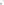 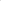 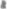 Рекомендуется ограничить: любые корпоративные мероприятия в коллектиџах, участие работников в иных массовых мероприятиях на период эпиднеблагополучия;  направление сотрудников в командировки, особенно в зарубежные страны, где зарегистрированы случаи заболевания новой коронавирусной инфекцией (COVID- 19);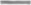 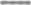 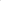 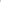 — при планировании отпусков воздержаться от посещения стран, где регистрируются случаи заболевания новой коронавирусной инфекции (COVID-19).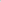 В зависимости от условий питания работников рекомендовать:При наличии столовой для питания работников:— обеспечить использование посуды однократного применения с последующим ее сбором, обеззараживанием и уничтожением в установленном порядке;  при использовании посуды многократного применения обработку желательно проводить на специализированных моечных машинах в соответствии с инструкцией по ее эксплуатации с применением режимов обработки, обеспечивающих дезинфекцию посуды и столовых приборов при температуре не ниже 65 град.С в течение 90 минут или ручным способом при той же температуре с применением дезинфицирующих средств в соответствии с требованиями санитарного законодательства.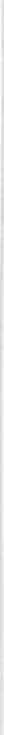 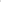 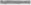 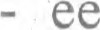 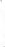 При отсутствии столовой:— запретить прием пищи на рабочих местах, пищу принимать только в специально отведенной комнате - комнате приема пищи; при отсутствии комнаты приема пищи, предусмотреть выделение помещения для этих целей с раковиной для мытья рук (подводкой горячей и холодной воды), обеспечив его ежедневную уборку с помощью дезинфицирующих средств.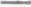 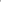 При поступлении запроса из территориальных органов Федеральной службы по надзору в сфере защитыправпотребителей и благополучия человека незамедлительно представлять информацию о всех контактах заболевшего новой коронавирусной инфекцией (COVID-19) в связи с исполнением им трудовых функций, обеспечить проведение дезинфекции помещений, где находился заболевший.О проведении дезинфекционных мероприятий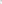  Федеральная служба по надзору в сфере защиты прав потребителей и благополучия человека на основе анализа отечественного и зарубежного опыта проведения мероприятий по ограничению распространения новой коронавирусной инфекции, в дополнение рекомендациям по проведению дезинфекционных мероприятий, сообщает о возможности использования для проведения дезинфекции поверхностей, наряду с рекомендованными ранее средствами, гипохлорита кальция (натрия) в концентрации не менее 0,5 0/0 по активному хлору и средств на основе дихлорантина 0,0594 по активному хлору; кроме того, для поверхностей небольшой площади может использоваться этиловый спирт 700/0.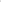 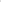 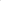 Для гигиенической обработки рук могут использоваться кожные антисептики с содержанием спирта этилового (не менее 7094 по массе), спирта изопропилового (не менее 60 0/0 по массе) или смеси спиртов (не менее 6094 по массе), а также парфюмернокосметическая продукция (жидкости, лосьоны, гели, одноразовые влажные салфетки) с аналогичным содержанием спиртов.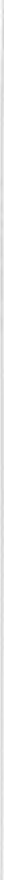 В настоящее время ФБУН ГНЦ ВБ «Вектор» Роспотребнадзора проводит исследования по оценке устойчивости  к факторам окружающей среды и дезинфицирующим средствам, по результатам которых возможно будут внесены дальнейшие изменения рекомендаций по проведению дезинфекционных мероприятий.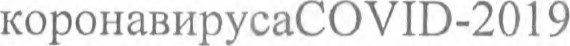 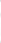 Данная информация для руководителей организаций, независимо от организационно-правовых форм и форм собственности.Рекомендуется ограничить: любые корпоративные мероприятия в коллектицах, участие работников в иных массовых мероприятиях на период эпиднеблагополучия;  направление сотрудников в командировки, особенно в зарубежные страны, где зарегистрированы случаи заболевания новой коронавирусной инфекцией (COVID- 19);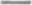 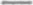 — при планировании отпусков воздержаться от посещения стран, где регистрируются случаи заболевания новой коронавирусной инфекции (COVID-19).В зависимости от условий питания работников рекомендовать:При наличии столовой для питания работников:— обеспечить использование посуды однократного применения с последующим ее сбором, обеззараживанием и уничтожением в установленном порядке;  при использовании посуды многократного применения - ее обработку желательно проводить на специализированных моечных машинах в соответствии с инструкцией по ее эксплуатации с применением режимов обработки, обеспечивающих дезинфекцию посуды и столовых приборов при температуре не ниже 65 град.С в течение 90 минут или ручным способом при той же температуре с применением дезинфицирующих средств в соответствии с требованиями санитарного законодательства.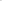 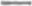 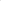 При отсутствии столовой:— запретить прием пищи на рабочих местах, пищу принимать только в специально отведенной комнате - комнате приема пищи;  при отсутствии комнаты приема пищи, предусмотреть выделение помещения для этих целей с раковиной для мытья рук (подводкой горячей и холодной воды), обеспечив его ежедневную уборку с помощью дезинфицирующих средств.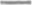 При поступлении запроса из территориальных органов Федеральной службы по надзору в сфере защитыправпотребителей и благополучия человека незамедлительно представлять информацию о всех контактах заболевшего новой коронавирусной инфекцией (COVID-19) в связи с исполнением им трудовых функций, обеспечить проведение дезинфекции помещений, где находился заболевший.О проведении дезинфекционных мероприятий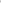 Федеральная служба по надзору в сфере защиты прав потребителей и благополучия человека на основе анализа отечественного и зарубежного опыта проведения мероприятий по ограничению распространения новой коронавирусной инфекции, в дополнение рекомендациям по проведению дезинфекционных мероприятий, сообщает о возможности использования для проведения дезинфекции поверхностей, наряду с рекомендованными ранее средствами, гипохлорита кальция (натрия) в концентрации не менее 0,5 0/0 по активному хлору и средств на основе дихлорантина 0,0594 по активному хлору; кроме того, для поверхностей небольшой площади может использоваться этиловый спирт 7094.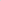 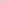 Для гигиенической обработки рук могут использоваться кожные антисептики с содержанием спирта этилового (не менее 7094 по массе), спирта изопропилового (не менее 6094 по массе) или смеси спиртов (не менее 60 0/0 по массе), а также парфюмернокосметическая продукция (жидкости, лосьоны, гели, одноразовые влажные салфетки) с аналогичным содержанием спиртов.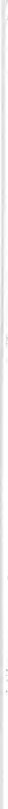 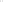 В настоящее время ФБУН ГНЦ ВБ «Вектор» Роспотребнадзора проводит исследования по оценке устойчивости коронавирусаСОУП)-2019 к факторам окружающей среды и дезинфицирующим средствам, по результатам которых возможно будут внесены дальнейшие изменения рекомендаций по проведению дезинфекционных мероприятий.Данная информация для руководителей организаций, независимо от организационно-правовых форм и форм собственности.Помещение проветривается.Мусор собирается и утилизируется как твердые коммунальные отходы.Все виды работ с дезинфицирующими средствами следует выполнять во влагонепроницаемых перчатках одноразовых или многократного применения, халате, при необходимости, другой спецодежды.Дезинфицирующие средства хранят в таре изготовителя закрытыми в специально отведенном сухом, прохладном и затемненном месте, недоступном для детей.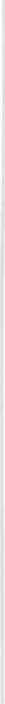 Меры предосторожности при проведении дезинфекционных мероприятий и первой помощи при случайном отравлении изложены для каждого конкретного дезинфицирующего средства в Инструкциях по их применению.После завершения всех работ руки обрабатывают спиртосодержащим кожным антисептиком, гасят свет и уходят.